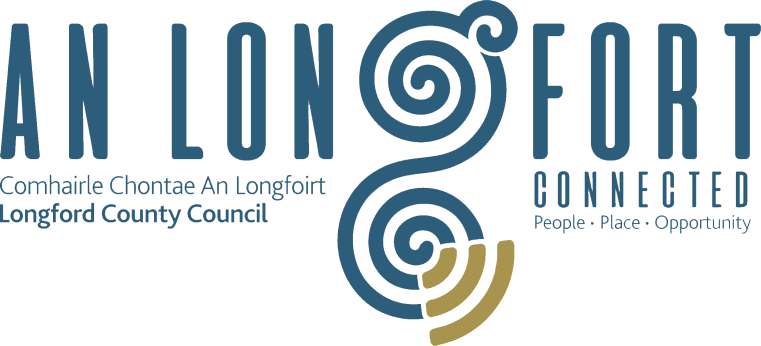 Longford County CouncilPlanning and Development Act 2000 (as amended)Part 8 Planning and Development Regulations 2001 (as amended)Notice of proposed development: R392 Ballymahon Main Street UpgradePursuant to the requirements of the above, notice is hereby given of a proposal by Longford County Council to undertake street and public realm improvement works within the town of Ballymahon, Co. Longford. The proposed development will consist of the provision of upgraded footpaths, cycle paths, carriageway, car parking, street furniture, road signage and markings, landscaping and planting and all ancillary site works. The proposed works area encompasses a section of Main Street within Ballymahon, which forms part of the R392 Regional Road, extending from Nally’s Corner to St. Matthew’s Church.Plans and particulars of the proposed development will be available for inspection at the offices of Longford County Council, Áras an Chontae, Great Water Street, Longford during official public opening hours, excluding weekends and bank holidays from Friday 24th August 2018 up to and including Monday October 8th 2018.Submissions with respect to the proposed development, dealing with the proper planning and sustainable development of the area, may be made in writing to Longford County Council, headed “R392 Ballymahon Main Street Upgrade” and addressed to Planning Section, Longford County Council, Áras an Chontae, Great Water Street, Longford to arrive not later than Monday 22nd October 2018 at 4pm.SignedBarbara HeslinDirector of ServicesLongford Co. Council10thAugust 2018